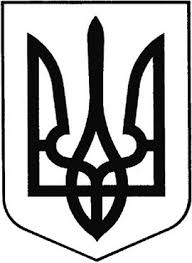 ГРEБІНКІВСЬКА СEЛИЩНА РАДА Білоцeрківського району Київської області ВИКОНАВЧИЙ КОМІТЕТ Р О З П О Р Я Д Ж E Н Н Явід  11  січня 2022 року          смт Гребінки                                   №04-АГППро створення комісії по впорядкуванню зелених насаджень в с. СаливонкиЗ метою розгляду заяви жительки Гребінківської селищної територіальної громади гр. Посполітак З.М., яка проживає в с. Саливонки, вул. Подільська, 
буд. 53 (вх. № 564/04-13 від 29.11.2021 р), керуючись ст. 30 Закону України «Про місцеве самоврядування в Україні», Постановою Кабінету Міністрів України від 01.08.2006 року № 1045 «Про затвердження Порядку видалення дерев, кущів, газонів і квітників у населених пунктах» та з метою забезпечення контролю за видаленням зелених насадженьЗОБОВ’ЯЗУЮ :      1.Створити комісію з питань впорядкування аварійних зелених та сухостійних насаджень Гребінківської селищної ради, які розташовані на території с. Саливонки: Голова комісії: Васющенко Олександр Анатолійович – перший заступник селищного голови;Секретар комісії: - Похватна Галина Петрівна – спеціаліст ІІ категорії – землевпорядник відділу земельних відносин та архітектури;Члени комісії : - Руденко Василь Миколайович – начальник відділу економічного розвитку, ЖКГ, капітального будівництва та інфраструктури;- Васьковська Лариса Петрівна – спеціаліст І категорії – землевпорядник відділу земельних відносин та архітектури;- Ляхоцький Ігор Олександрович – старший інспектор відділу економічного розвитку, ЖКГ, капітального будівництва та інфраструктури;- Лагута Людмила Анатоліївна – староста Саливонківсько-Новоселицького старостинського округу;- Парфьонов Михайло Сергійович – директор КП «Гребінківське ЖКГ»;- Вороніна Наталія Володимирівна – начальник відділу-головний архітектор відділу земельних відносин  та архітектури;- Представник Державної екологічної інспекції Столичного округу;         2. Контроль за виконанням цього розпорядження залишаю за собою.    Перший заступник                                                 Олександр ВАСЮЩЕНКО   селищного голови